ПРЕДСЕДАТЕЛЬ ДУМЫЕДОГОНСКОГО СЕЛЬСКОГОПОСЕЛЕНИЯПРЕДСЕДАТЕЛЬ ДУМЫЕДОГОНСКОГО СЕЛЬСКОГОПОСЕЛЕНИЯПРЕДСЕДАТЕЛЬ ДУМЫЕДОГОНСКОГО СЕЛЬСКОГОПОСЕЛЕНИЯПРЕДСЕДАТЕЛЬ ДУМЫЕДОГОНСКОГО СЕЛЬСКОГОПОСЕЛЕНИЯПРЕДСЕДАТЕЛЬ ДУМЫЕДОГОНСКОГО СЕЛЬСКОГОПОСЕЛЕНИЯПРЕДСЕДАТЕЛЬ ДУМЫЕДОГОНСКОГО СЕЛЬСКОГОПОСЕЛЕНИЯ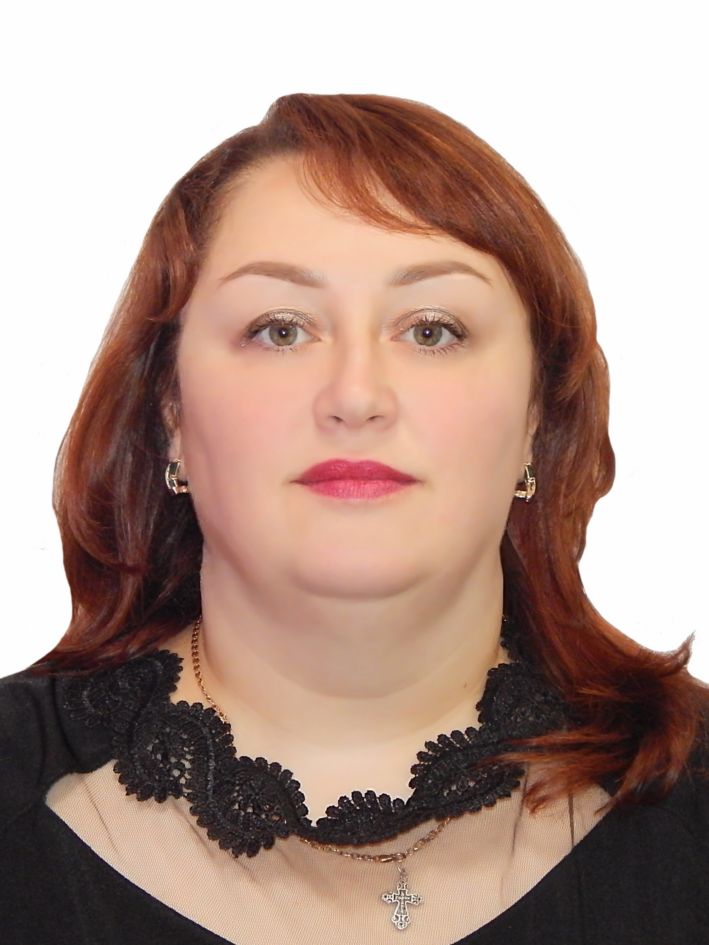 КОБРУСЕВА ОЛЬГА НИКОЛАЕВНАКОБРУСЕВА ОЛЬГА НИКОЛАЕВНАКОБРУСЕВА ОЛЬГА НИКОЛАЕВНАКОБРУСЕВА ОЛЬГА НИКОЛАЕВНАКОБРУСЕВА ОЛЬГА НИКОЛАЕВНАКОБРУСЕВА ОЛЬГА НИКОЛАЕВНАДЕПУТАТЫ ДУМЫ ПЯТОГО СОЗЫВА ЕДОГОНСКОГО СЕЛЬСКОГО ПОСЕЛЕНИЯДЕПУТАТЫ ДУМЫ ПЯТОГО СОЗЫВА ЕДОГОНСКОГО СЕЛЬСКОГО ПОСЕЛЕНИЯДЕПУТАТЫ ДУМЫ ПЯТОГО СОЗЫВА ЕДОГОНСКОГО СЕЛЬСКОГО ПОСЕЛЕНИЯДЕПУТАТЫ ДУМЫ ПЯТОГО СОЗЫВА ЕДОГОНСКОГО СЕЛЬСКОГО ПОСЕЛЕНИЯДЕПУТАТЫ ДУМЫ ПЯТОГО СОЗЫВА ЕДОГОНСКОГО СЕЛЬСКОГО ПОСЕЛЕНИЯДЕПУТАТЫ ДУМЫ ПЯТОГО СОЗЫВА ЕДОГОНСКОГО СЕЛЬСКОГО ПОСЕЛЕНИЯ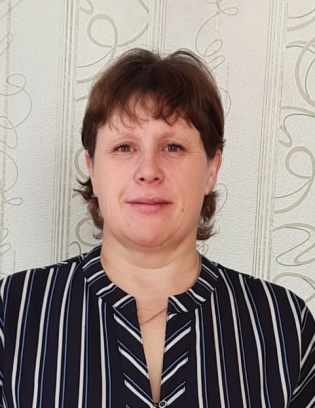 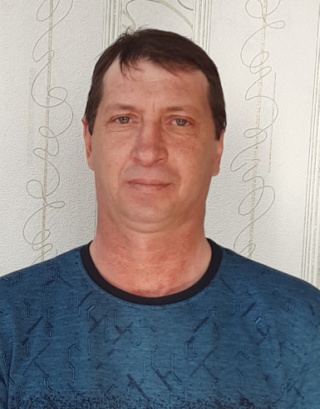 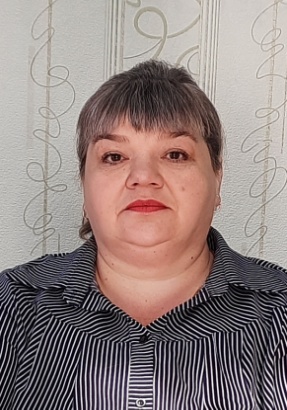 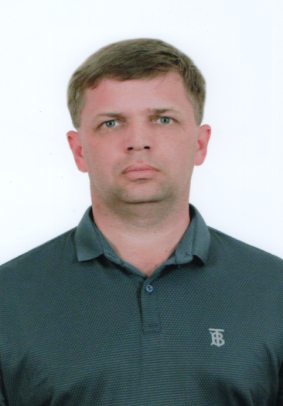 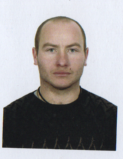 БучмаИрина АнатольевнаГорбатовскийАндрей ИвановичЗыбайлова Оксана ПавловнаКирильчик Евгений ОлеговичЛешенко Григорий Сергеевич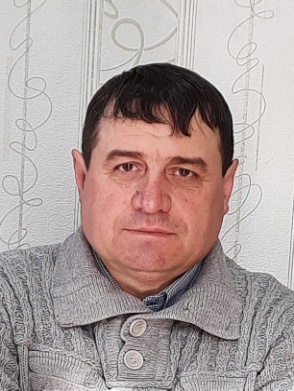 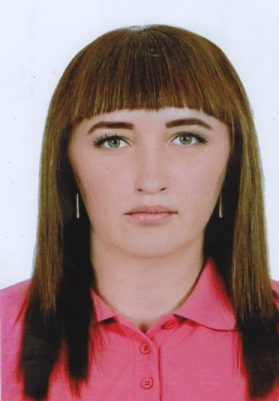 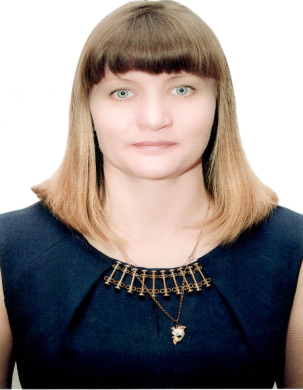 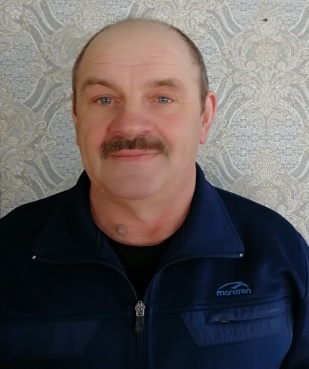 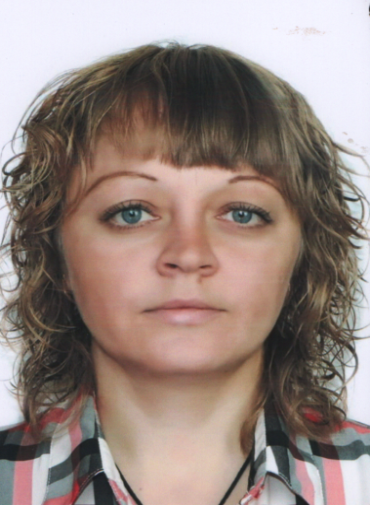 Мухин Александр АнатольевичНикифорова Анастасия АркадьевнаСвидерская Надежда ИвановнаХимко Николай МихайловичШарова Анастасия Алексеевна